Banskobystrický samosprávny kraj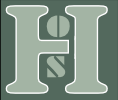 HONTIANSKO-IPEĽSKÉ OSVETOVÉ STREDISKONám. A. H. Škultétyho 5, 990 01 Veľký KrtíšTel. 047/48 317 46, 047/48 314 65www.h-ios.sk, e-mail: hios@h-ios.skVeľký Krtíš, 13. 11.  2012Vedúcim folklórnych skupín,BBSKVec: Pozvánka na tvorivú dielňu: HAJOVKE - HAJOVKE      BBSK – Hontiansko-ipeľské osvetové stredisko vo Veľkom Krtíši v spolupráci s regionálnymi osvetovými strediskami BBSK a obcami Vinica a Dolné Plachtince organizujú v dňoch 1. - 2. 12. 2012 tvorivú dielňu : Hajovke - hajovke  pre vedúcich folklórnych skupín BBSK. Tvorivá dielňa sa uskutoční v reštaurácii Nimród vo Vinici (okres Veľký Krtíš) a v KD v Dolných Plachtinciach.       Lektori tvorivej dielne budú : PhDr. Andrea Jágerová –metodička pre folklór z Podpolianskeho osvetového strediska vo Zvolene, Mgr. Mária Matiašová – absolventka etnológie v Nitre, Juraj Matiaš – vedúci FSk Bažalička Plachtince – Príbelce.      Tvorivá dielňa bude zameraná na tieto témy: Obrady spojené s príchodom dieťaťa na svetZvyky a obyčaje na krstinách  Ženské tance Jej súčasťou bude aj program folklórnych kolektívov a jednotlivcov pod názvom HAJOVKE-HAJOVKE, v KD Dolných Plachtinciach.Účinkujúci: FSk Čierťaž z Nemeckej                    FSk Geľovianka zo Sebechlieb                    FSk Bažalička z Príbeliec Plachtiniec                    SS FS Marína zo Zvolena                     ŽSS z HrušovaPodujatie sa uskutoční s finančným príspevkom Ministerstva kultúry Slovenskej republiky.       S pozdravom                                                                                          Juraj Matiaš                                                                                                                     riaditeľ HIOSVybavuje: Juraj Černák